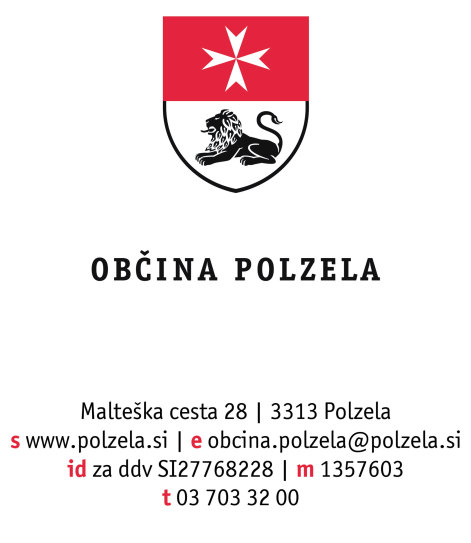 VLOGA ZA DODELITEV NEPOVRATNIH FINANČNIH SREDSTEV ZA NAKUP, VGRADNJO TER IZGRADNJO MALIH KOMUNALNIH ČISTILNIH NAPRAV V OBČINI POLZELAOSEBNI PODATKI VLAGATELJAPODATKI O OBJEKTUOBVEZNE PRILOGE:PRILOGA 1: fotokopija računa za nakup MKČN ter za gradbena in montažna dela povezana z vgradnjo MKČN (upošteva se samo gradbena dela, ki se nanašajo konkretno na izkop in postavitev MKČN)PRILOGA 2: potrdilo o plačilu računaPRILOGA 3: izjava, da je vlagatelj lastnik zemljišča, na katerem je vgrajena MKČN, oz. dokazilo, da ima vlagatelj pridobljeno pravico graditi na tem zemljišču in da je omogočen dostop in neovirano praznjenje MKČNPRILOGA 4: certifikat oziroma listino o skladnosti MKČNPRILOGA 5: pozitivna ocena obratovanja MKČN, pridobljena s strani izvajalca javne gospodarske službe odvajanja in čiščenja komunalne in padavinske odpadne vode na območju Občine Polzela (JKP Žalec, d. o. o. oz. Komunalno podjetje Velenje, d. o. o.)PRILOGA 6: dokazilo, da je objekt, h kateremu je zgrajena MKČN, zgrajen v skladu z veljavnimi predpisi s področja gradnje (gradbeno dovoljenje, dovoljenje za objekt daljšega obstoja ali odločbo, da ima objekt uporabno dovoljenje po zakonu, če je bil le-ta zgrajen pred letom 1967).Ime in priimek ali naziv družbe:Naslov ali sedež družbe:Telefon/elektronski naslov:Davčna številka:Številka TRR:Odprt pri banki:Naslov:Katastrska občina:Parcelna številka:Število oseb prijavljenih na naslovu:Datum:______________________žig____________________________(za pravne osebe)(podpis vlagatelja)